分类号：                                        学 号：             U D C	：                         	              密 级：             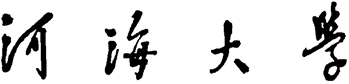 全日制（非全日制）工程硕士学位论文（2号宋体）题名和副题名（1号黑体）作者姓名（4号宋体）指导教师姓名 （姓名、职称、单位）                       .单 位 导 师 	（姓名、职称、单位）                       .申请学位级别             . 专 业 名 称                  .论文提交日期             . 论文答辩日期                 .学位授予单位             . 学位授予日期                 .答辩委员会主席             .答辩委员会成员                                            .（格式要求：若无特殊说明，中文字符为宋体四号字，英文字符及数字等为Times New Roman四号字，行距为1.5倍行间距。）年     月    中国  南京中缝（书脊）（格式要求：论文题目、作者、河海大学为宋体四号字，英文字符及数字等为Times New Roman四号字，书脊上、下两端视题目长短留有空格，一般为3cm左右。）分类号（中图法）        . UDC(DDC)          . 密级          . 论文作者姓名            . 学号                . 单位          .论文中文题名                                                  .论文中文副题名                                                .论文英文题名                                                  .论文英文副题名                                                .论文语种                       . 论文摘要                     .语种论文页数                   . 论文字数               （万）.论文主题词       （或关键词3～8个，以“、”号分隔）           .                                                              .申请学位级别              . 专业名称                          .研 究 方 向                                                  .指导教师姓名              . 导师单位                          .单位指导教师                                                  .论文答辩日期                 年              月             日.（格式要求：中文字符为宋体四号字，英文字符及数字等为Times New Roman四号字，行距为2倍行间距。）TITLE （2号加粗）Dissertation Submitted toHohai University（加粗） In Fulfillment of the RequirementFor the Degree ofMaster of Engineering（加粗）（格式要求： Times New Roman小三号字，2倍行距，若无特殊注明，不用加粗。）byXXXX（加粗）(College of Harbor, Coastal and Offshore Engineering, Hohai University) Dissertation Supervisor :  XXX Professor (Associate Professor)（格式要求： Times New Roman四号字，2倍行距，若无特殊注明，不用加粗。）April, 2016      Nanjing,   P. R. China学位论文独创性声明：本人所呈交的学位论文是我个人在导师指导下进行的研究工作及取得的研究成果。尽我所知，除了文中特别加以标注和致谢的地方外，论文中不包含其他人已经发表或撰写过的研究成果。与我一同工作的同事对本研究所做的任何贡献均已在论文中作了明确的说明并表示了谢意。如不实，本人负全部责任。论文作者（签名）：  （手写亲笔签名）         年    月    日学位论文使用授权说明河海大学、中国科学技术信息研究所、国家图书馆、中国学术期刊（光盘版）电子杂志社有权保留本人所送交学位论文的复印件或电子文档，可以采用影印、缩印或其他复制手段保存论文。本人电子文档的内容和纸质论文的内容相一致。除在保密期内的保密论文外，允许论文被查阅和借阅。论文全部或部分内容的公布（包括刊登）授权河海大学研究生院办理。论文作者（签名）：  （手写亲笔签名）         年    月    日（格式要求：中文字符为加粗宋体四号字，英文字符及数字等为Times New Roman四号字，行距为1.5倍行间距。可直接打印，手写亲笔签名）摘 要“摘要”二字居中，加粗黑体三号字，字间空一字间距，段前、段后各设1行间距。摘要内容首行缩进2个字符，中文字符为宋体小四号字，英文字符及数字等为Times New Roman小四号字，行距为1.5倍行间距，段前、段后不加设间距。摘要内容下空一行打印“关键词”三字，黑体小四号字。其后为关键词，中文字符为宋体小四号字，英文字符及数字等为Times New Roman小四号字，关键词数量为3～8个，每一关键词之间用全角分号分开，最后一个关键词后不加标点符号。前置部分页码由摘要开始，到英文摘要结束，以符号“Ⅰ”、“Ⅱ”、“Ⅲ”等依次表示。关键词：关键词1；关键词2；关键词3；关键词4；关键词5ABSTRACT“ABSTRACT”居中，加粗Times New Roman小二号字，段前、段后各设1行间距。英文摘要内容首行缩进2个字符，Times New Roman小四号字，行距为1.5倍行间距，段前、段后不加设间距。摘要内容下空一行打印“Key words”，加粗Times New Roman小四号字，其后为英文关键词，Times New Roman小四号字，每一关键词之间用半角分号分开，最后一个关键词后不加标点符号。页码续前页。Key words: keyword 1; keyword 2; keyword 3; keyword 4; keyword 5（格式要求：“目录”二字居中，加粗黑体三号字，字间空一字间距，段前、段后各设1行间距；一级标题，顶格；二级标题与一级标题前空二个字符，且目录页码只列到二级标题；标题中文字符均为宋体小四号字，英文字符及数字等为Times New Roman小四号字，行距为1.5倍间距，段前、段后不加设间距。）第一章 正文要求 1.1 字体字号正文内容（包括标题、页眉、页脚、页码、图题、表题、公式等）的字体要求为中文字符均为宋体，英文字符及数字等均为Times New Roman。若不特别指出，字符间距设为标准，行距设为1.5倍行距，段前、段后不加设间距。（1）标题字体要求见1.2。（2）内容部分字号为小四号字。（3）页眉、页码字号为五号字。1.2 标题格式一级标题：（第一章）	    （三号加粗，居中，段前、段后1行）二级标题：（1.1）    	    （四号加粗，顶格居左，段前、段后0.5行）三级标题：（1.1.1）   	    （小四号加粗，顶格居左，段前、段后0.2行）四级标题：（1.1.1.1） 	    （小四号，顶格居左，段前、段后不加设行距）四级标题以下一般不设小标题，以分条形式表示，符号依次类推为1、1）、（1）、a），字体同正文字体。且论文中不宜用[1]、[2]等作为正文中内容的序号，以免与注释号混淆。1.3 引用格式引用时需在文中加注或脚注，说明作者、题名和来源。对引用文献，按它们出现的先后用阿拉伯数字连续排序，将序号置于方括号内，并视具体情况把序号作为上角标。同一文献在论文中被引用多次，只编1个号。若同一内容来源不同文献，两个文献序号用“，”隔开，三个文献以上用“～”隔开。如： [1]、[1,2]、[1~3]。1.4 页面设置1.4.1 版面设置页边距：上、左页边距为30mm，下、右页边距为25mm；页眉20mm，页脚10mm。1.4.2 页眉页码页  眉：内容为河海大学硕（博）士论文及当前章节标题。页  码：页码由正文首页开始，作为第1页。页码标注在每页下方，居中。 第二章 图、表、公式格式要求论文中的图、表、附注、参考文献、公式、算式等一律用阿拉伯数字分别分章依序连续编排序号。其标注形式应便于互相区别，一般用下例：图1.2；表2.3；附注1）；文献[4]；式（6.3）等。图题、表题中的中文字符为宋体五号字，英文字符及数字等为Times New Roman五号字，行距设为1倍行间距，段前、段后各设0.5行间距。2.1 图图应编排序号。每一图应有简短确切的图题，连同图号置于图下。图内字符不应大于图题字符大小，且要求字体清晰。若所引用图片不清楚，应重新绘制，绘图必须工整、清晰、规范，示意图应能清楚反映图示内容。必要时，应将图上的符号、标记、代码，以及实验条件等，用最简练的文字，横排于图题下方，作为图例说明。曲线图的纵、横坐标必须标注“量、标准规定符号、单位”。此三者只有在不必要标明（如无量纲等）的情况下方可省略。坐标上标注的量的符号和缩略词必须与正文一致。照片图要求主体和主要显示部分轮廓鲜明，便于制版。如用放大缩小的复制品，必须清晰，反差适中。照片上应该有表示目的物尺寸的标度。举例：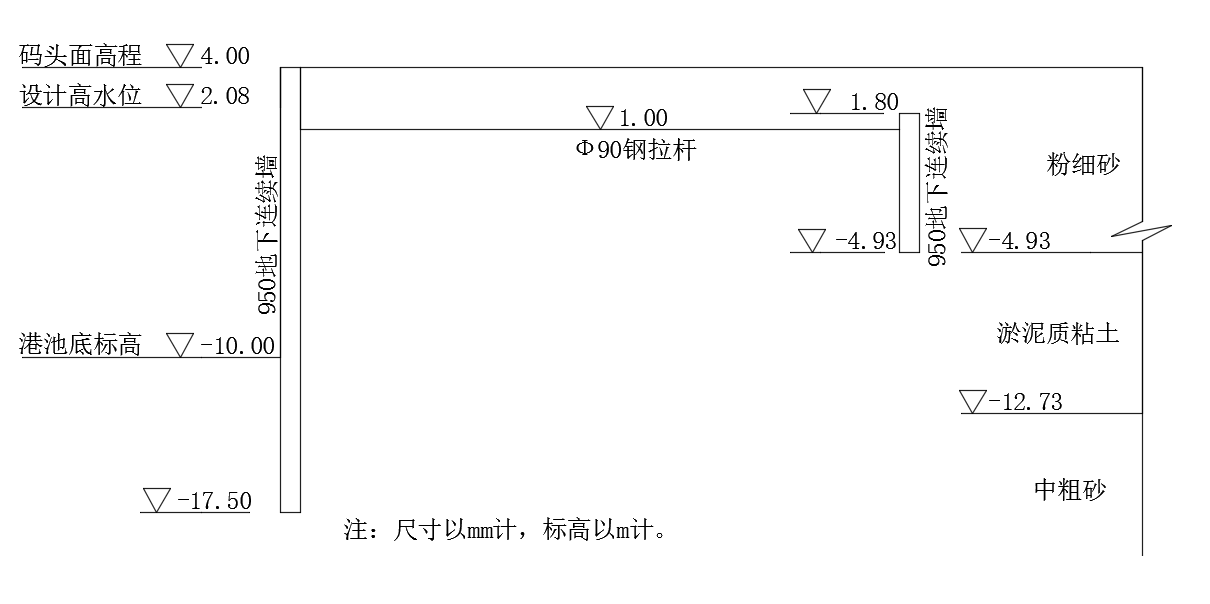 图2.1 码头结构断面图2.2 表表的编排，一般是内容和测试项目由左至右横读，数据依序竖排。表应编排序号。每一表应有简短确切的表题，连同表号置于表上居中；表格内字体、字符要求同表题；表格单元格宽、高以实际内容为准，以美观大方为要求。边框一律采用实线，标准线宽。必要时，应将表中的符号、标记、代码，以及需要说明事项，以最简练的文字，横排于表题下，作为表注，也可以附注于表下。表内附注的序号宜用小号阿拉伯数字并加圆括号置于被标注对象的右上角，不宜用“*”，以免与数学上共轭和物质转移的符号相混。表的各栏均应标明“量或测试项目、标准规定符号、单位”。只有在无必要标注的情况下方可省略。表中的缩略词和符号，必须与正文中一致。表内同一栏的数字必须上下对齐。表内不宜用“同上”，“同左”和类似词，一律填入具体数字或文字。表内“空白”代表未测或无此项，“－”或“┅”（因“－”可能与代表阴性反应相混）代表未发现，“0”代表实测结果确为零。如数据已绘成曲线图，可不再列表。举例：表2.1 码头土层物理力学性质表2.3数学、物理和化学式正文中的公式、算式或方程式等应编排序号，序号标注于该式所在行（当有续行时，应标注于最后一行）的最右边。公式一律采用公式编辑器编辑，禁止使用截图等其他方法。表示物理量的符号常用角标，一般下标表示注释、条件或编号。均使用小四号字体。用英文词字头表示注释应用正体字母，用字母表示条件或编号代号时用斜体字母，用阿拉伯数字表示编号时，一律为正体，如：拉丁文、希腊文、俄文、德文花体、草体；罗马数字和阿拉伯数字；字符的正斜体、黑白体、大小写、上下脚标（特别是多层次，如“三踏步”）、上下偏差等。较长的式，另行居中横排。如式必须转行时，只能在，，，，<，>处转行。上下式尽可能在等号“＝”处对齐。小数点用“.”表示。大于999的整数和多于三位数的小数，不用千位撇。对于纯小数应将0列于小数点之前。公式中第一次出现的物理量应给予注释。举例：          （2.1）式中，为已知常数。2.4 计量单位报告、论文宜采用国务院发布的《中华人民共和国法定计量单位》，并遵照《中华人民共和国法定计量单位使用方法》执行。使用各种量、单位和符号，宜遵循国家标准的规定执行，亦可采用各学科中心常用单位制。单位名称和符号的书写方式建议采用国际通用符号。2.5 符号和缩略词符号和缩略词应遵照国家标准的有关规定执行。如无标准可循，可采纳本学科或本专业的权威性机构或学术团体所公布的规定；也可以采用全国自然科学名词审定委员会编印的各学科词汇的用词。如不得不引用某些不是公知公用的、且又不易为同行读者所理解的、或系作者自定的符号、记号、缩略词、首字母缩写字等时，均应在第一次出现时一一加以说明，给以明确的定义。参考文献参考文献内容为五号字，中文字符均为宋体，英文字符及数字等均为Times New Roman；段前不加设间距，段后加设0.5行间距，悬挂缩进2字符。（1）学术期刊［序号］ 主要责任者. 文献题名[J]. 刊名, 出版年份, 卷号(期号): 起止页码. （2）专著［序号］ 主要责任者. 文献题名[M]. 出版地: 出版者, 出版年: 页码. （3）专著中析出的文献［序号］ 析出责任者. 析出题名[A]. 见(英文用In): 专著责任者. 书名[M]. 出版地: 出版者, 出版年: 起止页码. （4）会议论文集［序号］ 析出责任者. 析出题名[A]. 见(英文用In): 主编. 论文集名[C]. (供选择项:会议名,会址,开会年)出版地: 出版者, 出版年: 起止页码. （5）学位论文［序号］ 主要责任者. 文献题名[D]. 保存地: 保存单位, 年份. （6）课题、政府或行业报告［序号］ 主要责任者. 文献题名[R]. 报告地: 报告会主办单位, 年份. （7）专利文献［序号］ 专利所有者. 专利题名[P]. 专利国别: 专利号, 发布日期. （8）国际、国家标准［序号］ 标准代号. 标准名称[S]. 出版地: 出版者, 出版年. （9）报纸文章［序号］ 主要责任者. 文献题名[N]. 报纸名, 出版年, 月(日): 版次. （10）电子文献［序号］ 主要责任者. 电子文献题名［文献类型/载体类型］. 电子文献的出版或可获得地址(电子文献地址用文字表述), 发表或更新日期/引用日期(任选). 举例：[1] 袁庆龙, 候文义. Ni-P合金镀层组织形貌及显微硬度研究[J]. 太原理工大学学报, 2001, 32(1): 51-53.[2] 刘国钧, 郑如斯. 中国书的故事[M]. 北京: 中国青年出版社, 1979: 115.[3] 孙品一. 高校学报编辑工作现代化特征[A]. 见: 中国高等学校自然科学学报研究会. 科技编辑学论文集（2）[C]. 北京: 北京师范大学出版社, 1998: 10-22.[4] 罗云. 安全科学理论体系的发展及趋势探讨[A]. 见: 白春华, 何学秋, 吴宗之. 21世纪安全科学与技术的发展趋势[M]. 北京: 科学出版社, 2000: 1-5.[5] 张和生. 地质力学系统理论[D]. 太原: 太原理工大学, 1998.[6] 冯西桥. 核反应堆压力容器的LBB分析[R]. 北京: 清华大学核能技术设计研究院, 1997.[7] 姜锡洲. 一种温热外敷药制备方案[P]. 中国专利: 881056078, 1983-08-12.[8] GB/T 16159—1996. 汉语拼音正词法基本规则[S]. 北京: 中国标准出版社, 1996.[9] 谢希德. 创造学习的思路[N]. 人民日报, 1998, 12(25): 10.[10]姚伯元. 毕业设计（论文）规范化管理与培养学生综合素质［EB/OL］. 中国高等教育网教学研究, 2005-2-2.附录A……致 谢“致谢”二字居中，加粗黑体三号字，字间空一字间距，段前、段后各设1行间距。致谢内容首行缩进2个字符，中文字符为宋体小四号字，英文字符及数字等为Times New Roman小四号字，行距为1.5倍行间距，段前、段后不加设间距。作者简介作者简介：（一般应包含教育经历和工作经历）1990年01月01日出生于江苏南京。2009年09月—2013年06月，在河海大学港口海岸与近海工程学院港口海岸及近海工程专业获得学士学位。2013年09月—2016年6月，在河海大学港口海岸与近海工程学院港口海岸及近海工程专业获得博士/硕士学位。获奖情况：（分别列出科技奖及荣誉称号）工作经历：已发表（或正式接受）的学术论文： [1] 袁庆龙, 候文义. Ni-P合金镀层组织形貌及显微硬度研究[J].太原理工大学学报, 2001, 32(1): 51-53.申请或已获得的专利：（无专利时此项不必列出）[1] 姜锡洲. 一种温热外敷药制备方案[P]. 中国专利: 881056078, 1983-08-12.参加的研究项目、科技奖获奖及荣誉称号情况：2014年01月，参加海码头及公用基础设施项目。2014年01月，荣获“中国港湾”奖（排名1/15）。论文题目作者河海大学序号土层名称土层厚度天然重度粘聚力内摩擦角序号土层名称mkN/m3kPa°1粉细砂8.9318.00302淤泥质粘土7.8017.524173中粗砂8.1018.0032